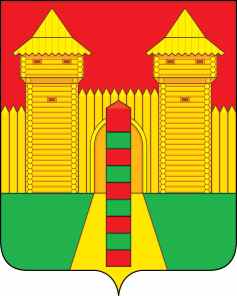 АДМИНИСТРАЦИЯ  МУНИЦИПАЛЬНОГО  ОБРАЗОВАНИЯ «ШУМЯЧСКИЙ   РАЙОН» СМОЛЕНСКОЙ  ОБЛАСТИПОСТАНОВЛЕНИЕот 30.12.2021г. № 600        п. ШумячиВ соответствии со статьей 69.1 Федерального закона от 13 июля 2015 года            № 218-ФЗ «О государственной регистрации недвижимости»          Администрация муниципального образования «Шумячский район»                         Смоленской областиП О С Т А Н О В Л Я Е Т:          1. В отношении жилой квартиры, общей площадью 46,1 кв.м. расположенной по адресу: Смоленская область, Шумячский район, п. Шумячи, ул. Сельхозтехника, дом 5, квартира 3, в качестве её правообладателей, владеющих данным объектом недвижимости на праве совместной собственности, выявлены Захаров Владимир Васильевич, 17.03.1945 г.р., место рождения: П. ШУМЯЧИ СМОЛЕНСКОЙ ОБЛ. РОССИЯ, паспорт гражданина Российской Федерации: серия 66 00 № 132094, выдан 16.03.2001 ШУМЯЧСКИМ РОВД СМОЛЕНСКОЙ ОБЛ., код подразделения 672-028, СНИЛС № 036-349-915-73, зарегистрированный по месту жительства: Смоленская область, п. Шумячи, ул. Сельхозтехника, дом 5, кв.3, Захарова Валентина Терентьевна, 28.10.1951 г.р., место рождения: П. БУДИЩЕ ШУМЯЧСКОГО Р-НА СМОЛЕНСКОЙ ОБЛ., паспорт гражданина Российской Федерации: серия 66 03 № 929553, выдан 04.11.2003 ШУМЯЧСКИМ РОВД СМОЛЕНСКОЙ ОБЛ., код подразделения 672-028, СНИЛС № 047-361-038-46, зарегистрированная по месту жительства: Смоленская область, п. Шумячи, ул. Сельхозтехника, дом 5, кв. 3, что подтверждается Договором о бесплатной передаче в собственность граждан занимаемых квартир (жилых домов) в государственном и муниципальном жилищном фонде, утвержденным постановлением главы администрации Шумячского района П.А. Крупеневым от 24.08.1992 года № 165.        2. Отделу городского хозяйства Администрации муниципального образования «Шумячский район» Смоленской области осуществить действия по внесению необходимых изменений в сведения Единого государственного реестра недвижимости.        3. Контроль за исполнением настоящего постановления оставляю за собой.    Глава муниципального образования «Шумячский район» Смоленской области                                                А.Н. ВасильевО выявлении правообладателя ранее учтенного объекта недвижимости 